Муниципальное автономное дошкольное образовательное учреждениеГородского округа «город Ирбит» Свердловской области «Детский сад №23» Выполнила: Воспитатель: Бархатова Е.Д.Польза пластилина, для мелкой моторики заключается в самой лепке, а не в ее результате. Поэтому мы начали знакомство с пластилином очень рано,и ребятам очень понравился процесс, я увидела их вовлеченность. Ребята разминали пластили, катали на досочке и между ладошками, отщипывали от него много кусочков и потом катали их. Во время работы с пластилином ведется беседа, что способствует речевому развитию детей, стимулируя их речевую активность. Без развития мелкой моторики не возможно нормальное развитие интеллекта ребенка. Чем лучше малыш работает пальчиками, тем быстрее он развивается, лучше говорит и думает…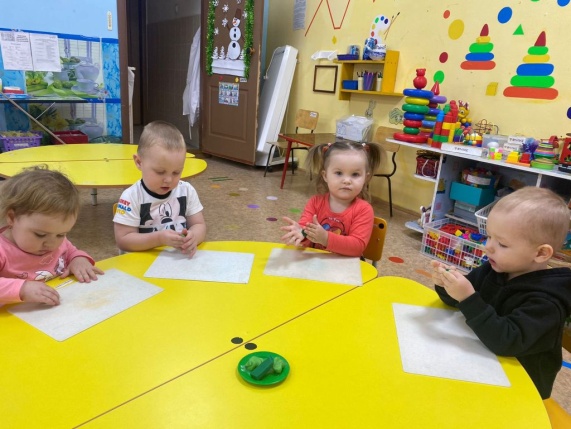 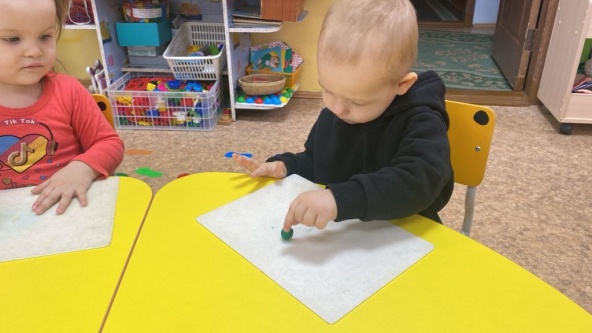 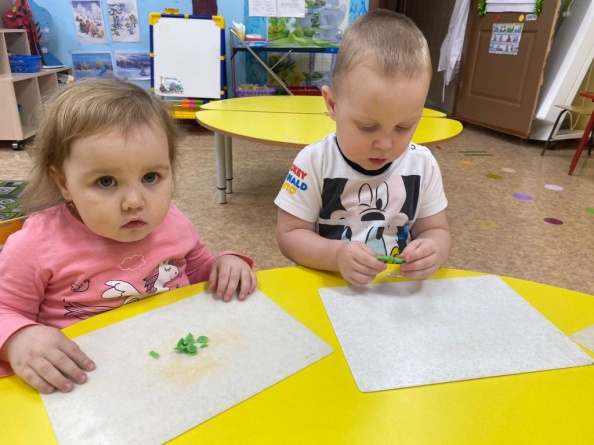 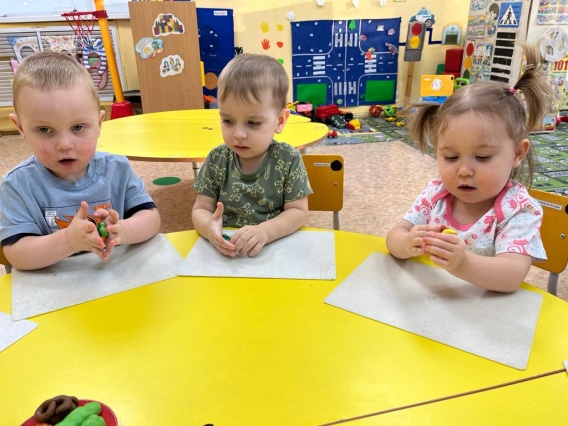 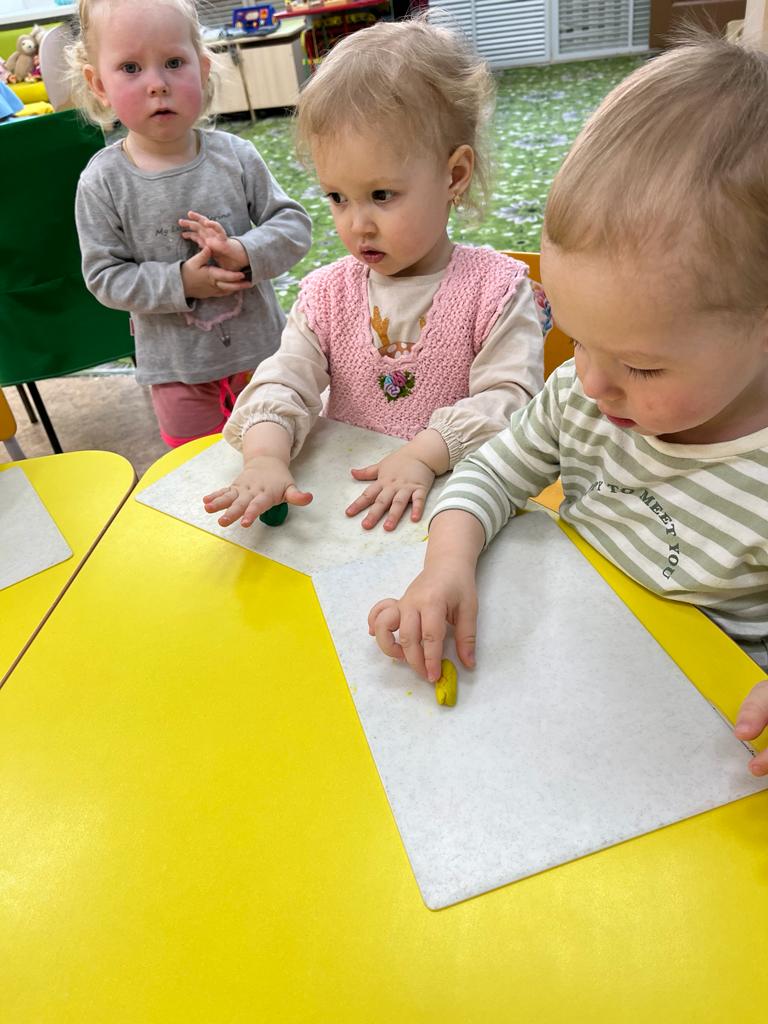 